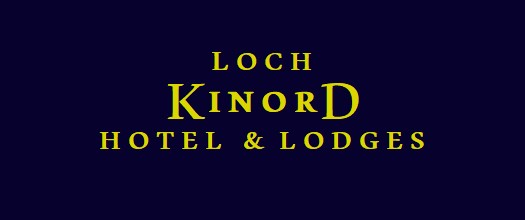 TO START Soup of the Day with Hand Baked Bread 	Haggis Truffles with Pomme Puree and Light Whisky Cream 	Gin Cured Salmon with a Horseradish Crème Fraiche & Ciabatta Bread    Ham Hock & Pea Terrine, Port & Red Onion Jam, Oatcakes Warm Goats Cheese & Glazed Beetroot Salad    Gratinated Wild Mushroom Ragout with Parmesan Crisp TO FOLLOWSlow Cooked Beef Shin, Chateau Potato, Butternut Squash PureeHoneyed Parsnip Red, Wine Jus Pan Fried Breast Of Chicken with Chorizo Risotto and Red Pepper Essence   Fillet of Seabass with Crushed New Potato, Pea & White Wine Cream    Roast Butternut Squash with Green Pesto Cream Tagliatelle     Roasted Peppers filled with a Spicy Cous Cous on a Tomato Coulis    TO FINISHSticky Toffee Pudding, Vanilla Pod Ice Cream & Butterscotch Sauce   Whisky & Orange Bread Pudding, Orange & Ginger Syrup, Ice Cream  Lemon Tart with Blackcurrant Sorbet    Rich Chocolate and Raspberry Torte with Raspberry Sorbet   Cambus O May Artisan Cheese Slate with Oatcakes For advice or requests regarding allergens and dietary requirements, please speak to a member of ourteam who will be able to guide you through all of our dishes.